Family Liaison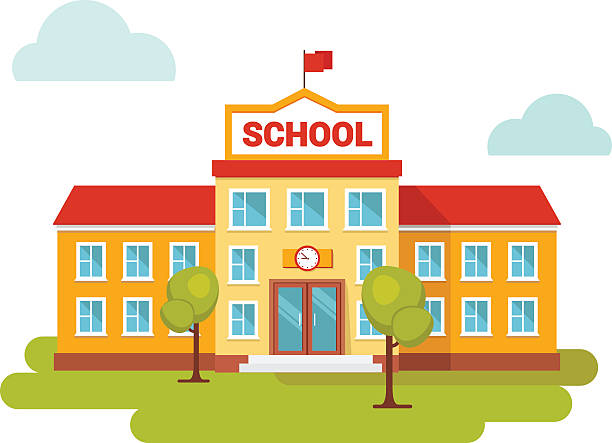 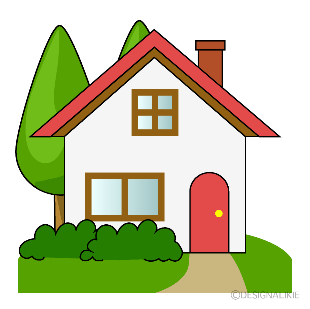                     
                    A link between…                              Home and SchoolWelcome to Hayfield Elementary School!
The teachers and staff of Hayfield Elementary want to help make your child’s experience at Hayfield Elementary a success.  As the school’s Family Liaison, I’m available to answer questions, support your engagement in your child’s academic achievement, and direct you to resources within the community to meet your childs needs for a successful school year.  We always welcome and encourage our parent’s involvement and interest at Hayfield Elementary.  I’m looking forward to meeting and assisting you and your child during the 2022-23 school year.
My contact information:Marily GrotzOffice Hours: Tuesday & Thursday 8:30-12:30Telephone: 703-924-4553Cell: 571-296-6011Email: mgrotz@fcps.edu
Parent Resources and Information
Family Engagement on fcps.edu/resources/family-engagement website.

Parent Resource Center:  Dunn Loring Center for Parent Services 
We offer a welcoming and engaging environment for families, educators, and community members. We provide access to information and resources to support the success of all students, including learning challenges, special needs, and disabilities.
Hours:  8am-4pm Monday – Friday     Phone:  703-204-3941       Email:  prc@fcps.edu
Location:  2334 Gallows Road, Room 105, Dunn Loring, Virginia 22027

Ways to Get involved:Join and Volunteer with the PTA at hayfieldespta.ptboard.com/homePurchase Spirit Wear – show your spirit and support the schoolClassroom Volunteer – email your child’s teachers to ask how you can help.Volunteer in the Library – A sign up genius is out for those interested in helping reshelve books in the HES Library.  New signs ups are sent out every quarter.Volunteer in the Cafeteria – check “HES School House News” email and the PTA website for the sign up to help in the cafeteria throughout the school year.